АДМИНИСТРАЦИЯ ГОРОДА КРАСНОЯРСКАПОСТАНОВЛЕНИЕот 17 февраля 2016 г. N 91О ПОРЯДКЕ ПРОВЕДЕНИЯ ПРОВЕРКИ ГЛАВНЫМРАСПОРЯДИТЕЛЕМ БЮДЖЕТНЫХ СРЕДСТВ, ПРЕДОСТАВЛЯЮЩИМ СУБСИДИЮ,В ТОМ ЧИСЛЕ ГРАНТ В ФОРМЕ СУБСИДИИ, В ЦЕЛЯХ ФИНАНСОВОГООБЕСПЕЧЕНИЯ И (ИЛИ) ВОЗМЕЩЕНИЯ ЧАСТИ ЗАТРАТ, СОБЛЮДЕНИЯУСЛОВИЙ И ПОРЯДКА ПРЕДОСТАВЛЕНИЯ СУБСИДИЙ, В ТОМ ЧИСЛЕГРАНТОВ В ФОРМЕ СУБСИДИЙ, ИХ ПОЛУЧАТЕЛЯМИВ соответствии со статьей 78, пунктом 2 статьи 78.1 Бюджетного кодекса Российской Федерации, Федеральными законами от 12.01.1996 N 7-ФЗ "О некоммерческих организациях", от 24.07.2007 N 209-ФЗ "О развитии малого и среднего предпринимательства в Российской Федерации", руководствуясь статьями 41, 58, 59 Устава города Красноярска, постановляю:(преамбула в ред. Постановления администрации г. Красноярска от 22.07.2020 N 563)1. Утвердить Положение о порядке проведения проверки главным распорядителем бюджетных средств, предоставляющим субсидию, в том числе грант в форме субсидии, в целях финансового обеспечения и (или) возмещения части затрат, соблюдения условий и порядка предоставления субсидий, в том числе грантов в форме субсидий, их получателями, согласно приложению.(в ред. Постановлений администрации г. Красноярска от 01.03.2018 N 127, от 04.03.2022 N 177, от 18.05.2022 N 400, от 02.12.2022 N 1085)2. Настоящее Постановление опубликовать в газете "Городские новости" и разместить на официальном сайте администрации города.Глава городаЭ.Ш.АКБУЛАТОВПриложениек Постановлениюадминистрации городаот 17 февраля 2016 г. N 91ПОЛОЖЕНИЕО ПОРЯДКЕ ПРОВЕДЕНИЯ ПРОВЕРКИ ГЛАВНЫМРАСПОРЯДИТЕЛЕМ БЮДЖЕТНЫХ СРЕДСТВ, ПРЕДОСТАВЛЯЮЩИМ СУБСИДИЮ,В ТОМ ЧИСЛЕ ГРАНТ В ФОРМЕ СУБСИДИИ,В ЦЕЛЯХ ФИНАНСОВОГО ОБЕСПЕЧЕНИЯ И (ИЛИ) ВОЗМЕЩЕНИЯ ЧАСТИЗАТРАТ, СОБЛЮДЕНИЯ УСЛОВИЙ И ПОРЯДКА ПРЕДОСТАВЛЕНИЯСУБСИДИЙ, В ТОМ ЧИСЛЕ ГРАНТОВ В ФОРМЕСУБСИДИЙ, ИХ ПОЛУЧАТЕЛЯМИI. ОБЩИЕ ПОЛОЖЕНИЯ1. Настоящий Порядок проведения проверки главным распорядителем бюджетных средств, предоставляющим субсидии, в том числе гранты в форме субсидии, в целях финансового обеспечения и (или) возмещения части затрат (далее - субсидии), устанавливает административные процедуры проведения проверки соблюдения условий и порядка предоставления субсидий, в том числе в части достижения результатов предоставления субсидий, их получателями на территории города Красноярска, включая порядок оформления результатов проверки; положения о мерах, принимаемых в отношении фактов нарушений, выявленных при проведении проверки, о порядке обжалования решений главного распорядителя бюджетных средств при проведении проверки (далее - проверка).(п. 1 в ред. Постановления администрации г. Красноярска от 02.12.2022 N 1085)2. Проверку от имени главного распорядителя бюджетных средств осуществляет департамент экономической политики и инвестиционного развития администрации города (далее - Главный распорядитель).(в ред. Постановлений администрации г. Красноярска от 12.02.2020 N 84, от 02.12.2022 N 1085)3. Проверка осуществляется в отношении субъектов малого и среднего предпринимательства, организаций, образующих инфраструктуру поддержки субъектов малого и среднего предпринимательства, социально ориентированных некоммерческих организаций (за исключением государственных (муниципальных) учреждений), а также физических лиц, не являющихся индивидуальными предпринимателями и применяющих специальный налоговый режим "Налог на профессиональный доход", по которым Главным распорядителем принят правовой акт администрации города о соответствии заявки (заявок) условиям предоставления субсидии или правовой акт администрации города о предоставлении субсидий, являющихся получателями субсидий с 08.05.2013 и выразивших в договоре о предоставлении субсидии согласие на проведение проверки (далее - субъект проверки, получатель субсидии).(п. 3 в ред. Постановления администрации г. Красноярска от 02.12.2022 N 1085)4. Предметом проверки является соблюдение условий и порядка предоставления субсидий, в том числе в части достижения результатов предоставления субсидий, в целях финансового обеспечения и (или) возмещения части затрат субъектами проверки.(в ред. Постановлений администрации г. Красноярска от 01.03.2018 N 127, от 18.05.2022 N 400, от 02.12.2022 N 1085)5. Проверки проводятся в форме плановых документарных проверок.II. ПОРЯДОК ОРГАНИЗАЦИИ И ПРОВЕДЕНИЯ ПРОВЕРКИ6. Проверки проводятся на основании утвержденного руководителем Главного распорядителя ежегодного плана проведения проверок (далее - план проверок). Основанием для включения проверки в план проверок является:для субсидий, предоставленных в целях возмещения части затрат, истечение 12 месяцев с даты подписания договора;для субсидий, предоставленных в целях финансового обеспечения части затрат, истечение трех месяцев с даты подписания договора.(п. 6 в ред. Постановления администрации г. Красноярска от 29.06.2023 N 467)7. Утвержденный план проверок на следующий календарный год доводится до сведения заинтересованных лиц посредством его размещения не позднее 31 декабря текущего календарного года на официальном сайте администрации города Красноярска в информационно-телекоммуникационной сети Интернет по адресу: www.admkrsk.ru на странице "Город сегодня" в разделе "Экономика/Поддержка субъектов малого и среднего предпринимательства/Информационные сообщения".(п. 7 в ред. Постановления администрации г. Красноярска от 02.12.2022 N 1085)8. Для проведения проверки лицо, уполномоченное руководителем Главного распорядителя на проведение проверки (далее - уполномоченное лицо), в течение двадцати рабочих дней до даты начала проверки, указанного в ежегодном плане проверок:(в ред. Постановления администрации г. Красноярска от 02.12.2022 N 1085)1) собирает все имеющиеся у Главного распорядителя материалы в отношении субъекта проверки;2) готовит проект решения о проведении проверки.9. Решение о проведении проверки принимается руководителем Главного распорядителя в форме распоряжения администрации города (далее - распоряжение о проведении проверки).(в ред. Постановлений администрации г. Красноярска от 01.03.2018 N 127, от 02.12.2022 N 1085)10. В распоряжении о проведении проверки указываются:1) решение о проведении проверки соблюдения субъектом проверки условий и порядка предоставления субсидии, в том числе в части достижения результатов предоставления субсидии, включая основание признания субъекта проверки получателем субсидии;2) наименование Главного распорядителя;3) фамилия, имя, отчество, должность уполномоченного лица;4) сведения о субъекте проверки: наименование юридического лица или фамилия, имя, отчество (при наличии) индивидуального предпринимателя (физического лица); адрес юридического лица или место жительства индивидуального предпринимателя (физического лица); адрес фактического осуществления деятельности (в том числе филиалы, представительства, обособленные структурные подразделения);5) цели, задачи, предмет проверки и срок ее проведения;6) правовые основания проведения проверки;7) перечень контрольных мероприятий, необходимых для достижения целей и задач проверки;8) даты начала и окончания проверки.(п. 10 в ред. Постановления администрации г. Красноярска от 02.12.2022 N 1085)11. При подготовке к проверке копия распоряжения о проведении проверки направляется в адрес субъекта проверки заказным почтовым отправлением с уведомлением о вручении или иным доступным способом не позднее десяти рабочих дней до даты начала проведения проверки.(в ред. Постановления администрации г. Красноярска от 02.12.2022 N 1085)III. СРОКИ ПРОВЕДЕНИЯ ПРОВЕРКИ12. Проверка осуществляется в срок, установленный распоряжением о проведении проверки.(п. 12 в ред. Постановления администрации г. Красноярска от 02.12.2022 N 1085)13. Срок проведения проверки не может превышать двадцати рабочих дней.IV. ПОРЯДОК ОФОРМЛЕНИЯ РЕЗУЛЬТАТОВ ПРОВЕРКИ(в ред. Постановления администрации г. Красноярскаот 16.06.2017 N 366)14. По результатам проверки:1) в случае отсутствия нарушений условий и порядка предоставления субсидии, в том числе в части достижения результатов предоставления субсидии, уполномоченное лицо составляет справку о результатах контрольного мероприятия - проверки соблюдения субъектом проверки условий и порядка предоставления субсидии (далее - Справка) по форме согласно приложению к настоящему Положению;(в ред. Постановления администрации г. Красноярска от 02.12.2022 N 1085)2) в случае выявления нарушений условий и порядка предоставления субсидии, в том числе в части достижения результатов предоставления субсидии, уполномоченное лицо составляет акт по результатам контрольного мероприятия - проверки соблюдения субъектом проверки условий и порядка предоставления субсидии (далее - Акт).(в ред. Постановления администрации г. Красноярска от 02.12.2022 N 1085)(п. 14 в ред. Постановления администрации г. Красноярска от 18.05.2022 N 400)15. В Акте указываются:1) дата и место составления Акта;2) наименование Главного распорядителя;3) дата, номер и наименование распоряжения о проведении проверки;4) фамилия, имя, отчество и должность уполномоченного лица;5) сведения о субъекте проверки: наименование юридического лица или фамилия, имя и отчество (при наличии) индивидуального предпринимателя (физического лица); краткая информация о субъекте проверки (дата государственной регистрации, основной государственный регистрационный номер (ОГРН), идентификационный номер налогоплательщика (ИНН), код причины постановки на учет (КПП), основной вид деятельности (ОКВЭД), применяемая система налогообложения);6) дата, время, продолжительность и место проведения проверки;7) сведения о результатах проверки;8) сведения об ознакомлении или отказе в ознакомлении с Актом субъекта проверки: руководителя или уполномоченного представителя юридического лица; индивидуального предпринимателя (физического лица) или его уполномоченного представителя;9) подпись уполномоченного лица.(п. 15 в ред. Постановления администрации г. Красноярска от 02.12.2022 N 1085)16. К Акту прилагаются объяснения субъекта проверки и иные связанные с результатами проверки документы или их копии.17. Акт оформляется непосредственно после завершения проверки в двух экземплярах на бумажном носителе. Один экземпляр Акта с копиями приложений вручается руководителю юридического лица, индивидуальному предпринимателю (физическому лицу) или иному уполномоченному представителю субъекта проверки под расписку об ознакомлении либо об отказе в ознакомлении с Актом.(в ред. Постановления администрации г. Красноярска от 02.12.2022 N 1085)В случае отсутствия руководителя юридического лица, индивидуального предпринимателя (физического лица) или иного уполномоченного представителя субъекта проверки, а также в случае отказа субъекта проверки дать расписку об ознакомлении либо об отказе в ознакомлении с Актом, Акт направляется заказным почтовым отправлением с уведомлением о вручении, которое приобщается к экземпляру Акта, хранящемуся у Главного распорядителя.(в ред. Постановления администрации г. Красноярска от 02.12.2022 N 1085)17.1. Справка оформляется непосредственно после завершения проверки в двух экземплярах на бумажном носителе и подписывается уполномоченным лицом. Один экземпляр направляется субъекту проверки заказным почтовым отправлением с уведомлением о вручении, которое приобщается к экземпляру Справки, хранящемуся у Главного распорядителя.(в ред. Постановления администрации г. Красноярска от 02.12.2022 N 1085)18. Результаты проверки, содержащие информацию, составляющую государственную, коммерческую, служебную, иную тайну, оформляются с соблюдением требований, предусмотренных законодательством Российской Федерации.19. Субъект проверки в случае несогласия с фактами, выводами, предложениями, изложенными в Справке или Акте, в течение пятнадцати дней с даты получения Справки или Акта вправе представить Главному распорядителю возражения в письменной форме в отношении Справки или Акта в целом или его отдельных положений. При этом субъект проверки вправе приложить к таким возражениям документы, подтверждающие обоснованность таких возражений, или их заверенные копии либо в согласованный срок передать их Главному распорядителю.V. МЕРЫ, ПРИНИМАЕМЫЕ В ОТНОШЕНИИ ФАКТОВ НАРУШЕНИЙ,ВЫЯВЛЕННЫХ ПРИ ПРОВЕДЕНИИ ПРОВЕРКИ20. Главный распорядитель применяет меры по возврату субсидии в размере и в порядке, установленном постановлением администрации города о порядке предоставления субсидий в целях финансового обеспечения и (или) возмещения части затрат, в случае выявления при проведении проверки нарушений условий и порядка предоставления субсидий, в том числе в части достижения результатов предоставления субсидий, а также в случае если на дату начала проверки, установленную в распоряжении о проведении проверки, получателем субсидии не представлены документы в составе отчетности, установленной в договоре о предоставлении субсидии, которые получатель субсидии должен представить самостоятельно.(п. 20 в ред. Постановления администрации г. Красноярска от 02.12.2022 N 1085)VI. ПОРЯДОК ОБЖАЛОВАНИЯ РЕШЕНИЙ ГЛАВНОГО РАСПОРЯДИТЕЛЯПРИ ПРОВЕДЕНИИ ПРОВЕРКИ21. Субъект проверки в случае несогласия с фактами, выводами, предложениями, изложенными в Справке или Акте, вправе обжаловать решения Главного распорядителя в порядке, предусмотренном законодательством Российской Федерации.(в ред. Постановления администрации г. Красноярска от 16.06.2017 N 366)Приложениек Положениюо порядке проведенияпроверки главным распорядителембюджетных средств, предоставляющимсубсидию, в том числе грантв форме субсидии, в целяхфинансового обеспечения и (или)возмещения части затрат, соблюденияусловий и порядка предоставлениясубсидий, в том числе грантовв форме субсидий, их получателями                                  СПРАВКА             о результатах контрольного мероприятия - проверки          соблюдения субъектом проверки условий и порядка                          предоставления субсидииг. Красноярск                  дата                            N __________    1. Основание для проведения проверки: ___________________________________________________________________________________________________________.    2.   Должностное   лицо,   уполномоченное   на   проведение   проверки:_____________________________________________________________________________________________________________________________________________________.    3. Цель проверки: ____________________________________________________.    4. Субъект проверки: _________________________________________________.    5. Проверяемый период деятельности: __________________________________.    6. Срок проведения проверки: _________________________________________.    7.  Краткая  информация  по  субъекту  проверки  (дата  государственнойрегистрации,   основной   государственный   регистрационный  номер  (ОГРН),идентификационный  номер налогоплательщика (ИНН), код причины постановки научет  (КПП),   основной  вид   деятельности  (ОКВЭД),  применяемая  системаналогообложения): ___________________________________________________________________________________________________________________________________.    8. Вид предоставленной субсидии: _____________________________________.    9. Проверка проведена по следующим вопросам:    1) соответствие получателя субсидии критериям предоставления  субсидии;    2)  оценка  соответствия видов затрат, понесенных получателем субсидии,целевому назначению субсидии;    3) наличие документов, подтверждающих субсидируемые затраты получателемсубсидии;    4)  выполнение  получателем  субсидии условий договора о предоставлениисубсидии,  в  том  числе  в  части  достижения  результатов  предоставлениясубсидии.    10. При проведении проверки нарушений не установлено.Должностное лицо, проводившее проверку:_____________________    _________________    _____________________________    (должность)           (личная подпись)         (инициалы и фамилия)Со справкой ознакомлен:_____________________    _________________    _____________________________    (должность)           (личная подпись)         (инициалы и фамилия)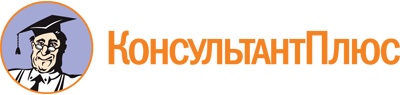 Постановление администрации г. Красноярска от 17.02.2016 N 91
(ред. от 29.06.2023)
"О порядке проведения проверки главным распорядителем бюджетных средств, предоставляющим субсидию, в том числе грант в форме субсидии, в целях финансового обеспечения и (или) возмещения части затрат, соблюдения условий и порядка предоставления субсидий, в том числе грантов в форме субсидий, их получателями"
(вместе с "Положением о порядке проведения проверки главным распорядителем бюджетных средств, предоставляющим субсидию, в том числе грант в форме субсидии, в целях финансового обеспечения и (или) возмещения части затрат, соблюдения условий и порядка предоставления субсидий, в том числе грантов в форме субсидий, их получателями")Документ предоставлен КонсультантПлюс

www.consultant.ru

Дата сохранения: 10.07.2023
 Список изменяющих документов(в ред. Постановлений администрации г. Красноярска от 15.12.2016 N 747,от 16.06.2017 N 366, от 01.03.2018 N 127, от 12.02.2020 N 84,от 22.07.2020 N 563, от 29.07.2021 N 563, от 04.03.2022 N 177,от 18.05.2022 N 400, от 02.12.2022 N 1085, от 29.06.2023 N 467)Список изменяющих документов(в ред. Постановлений администрации г. Красноярска от 15.12.2016 N 747,от 16.06.2017 N 366, от 01.03.2018 N 127, от 12.02.2020 N 84,от 22.07.2020 N 563, от 29.07.2021 N 563, от 04.03.2022 N 177,от 18.05.2022 N 400, от 02.12.2022 N 1085, от 29.06.2023 N 467)Список изменяющих документов(введена Постановлением администрации г. Красноярска от 16.06.2017 N 366,в ред. Постановлений администрации г. Красноярска от 01.03.2018 N 127,от 22.07.2020 N 563, от 04.03.2022 N 177, от 18.05.2022 N 400,от 02.12.2022 N 1085)